Заведующий Филиалом МАОУ Гагаринская СОШ – Новолоктинский детский садШашкина Марина Николаевна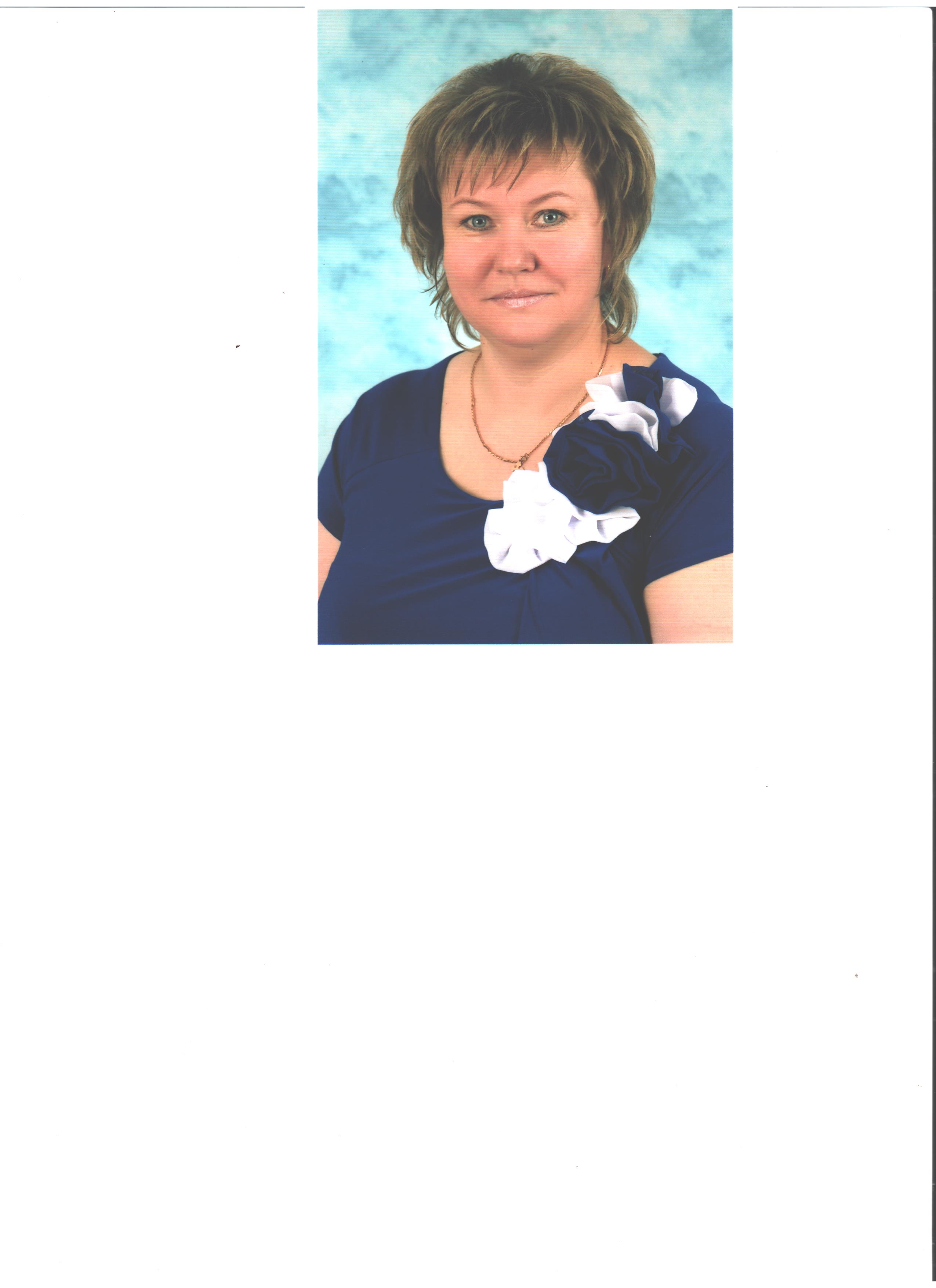 Образование — Высшее, Ишимский  государственный педагогический институт им.П.П.Ершова, 2013 год, квалификация: организатор-методист дошкольного образования   Курсовая подготовка 2015 год – Оценка качества дошкольного образования в соответствии с требованиями ФГОСАттестация 2013г. - соответствие занимаемой должности «Директор».Стаж работы  —  5 летКонтактный телефон - 8(34551)4-51-99Адрес электронной почты novoloktids@mail.ru